http://oldtestamentcenter.org/	https://outreachjudaism.org/category/videos/https://outreachjudaism.org/category/faq/Check out www.noahide.org for your next step.Deuteronomy 18:22 (NIV) 22 If what a prophet proclaims in the name of the Lord does not take place or come true, that is a message the Lord has not spoken. That prophet has spoken presumptuously, so do not be alarmed.Mark 3:20-21 (NLT)  20 One time Jesus entered a house, and the crowds began to gather again. Soon he and his disciples couldn’t even find time to eat. 21 When his family heard what was happening, they tried to take him away. “He’s out of his mind,” they said.Matthew 24:23-34 (NIV)  23 At that time if anyone says to you, ‘Look, here is the Messiah!’ or, ‘There he is!’ do not believe it. 24 For false messiahs and false prophets will appear and perform great signs and wonders to deceive, if possible, even the elect. 25 See, I have told you ahead of time.  26 “So if anyone tells you, ‘There he is, out in the wilderness,’ do not go out; or, ‘Here he is, in the inner rooms,’ do not believe it. 27 For as lightning that comes from the east is visible even in the west, so will be the coming of the Son of Man. 28 Wherever there is a carcass, there the vultures will gather.  29 “Immediately after the distress of those days  “‘the sun will be darkened,    and the moon will not give its light; the stars will fall from the sky,  and the heavenly bodies will be shaken.’[a]  30 “Then will appear the sign of the Son of Man in heaven. And then all the peoples of the earth[b] will mourn when they see the Son of Man coming on the clouds of heaven, with power and great glory.[c] 31 And he will send his angels with a loud trumpet call, and they will gather his elect from the four winds, from one end of the heavens to the other.  32 “Now learn this lesson from the fig tree: As soon as its twigs get tender and its leaves come out, you know that summer is near. 33 Even so, when you see all these things, you know that it[d] is near, right at the door. 34 Truly I tell you, this generation will certainly not pass away until all these things have happened. Truly this did NOT happen.Mark 13:22-32 (NIV)  22 For false messiahs and false prophets will appear and perform signs and wonders to deceive, if possible, even the elect. 23 So be on your guard; I have told you everything ahead of time.  24 “But in those days, following that distress, “‘the sun will be darkened, and the moon will not give its light;  25 the stars will fall from the sky, and the heavenly bodies will be shaken.’[a]  26 “At that time people will see the Son of Man coming in clouds with great power and glory. 27 And he will send his angels and gather his elect from the four winds, from the ends of the earth to the ends of the heavens.  28 “Now learn this lesson from the fig tree: As soon as its twigs get tender and its leaves come out, you know that summer is near. 29 Even so, when you see these things happening, you know that it[b] is near, right at the door. 30 Truly I tell you, this generation will certainly not pass away until all these things have happened. 31 Heaven and earth will pass away, but my words will never pass away.  32 “But about that day or hour no one knows, not even the angels in heaven, nor the Son, but only the Father. Truly this did NOT happen.Luke 21:25-33 (NLT)  25 “And there will be strange signs in the sun, moon, and stars. And here on earth the nations will be in turmoil, perplexed by the roaring seas and strange tides. 26 People will be terrified at what they see coming upon the earth, for the powers in the heavens will be shaken. 27 Then everyone will see the Son of Man[a] coming on a cloud with power and great glory.[b] 28 So when all these things begin to happen, stand and look up, for your salvation is near!”29 Then he gave them this illustration: “Notice the fig tree, or any other tree. 30 When the leaves come out, you know without being told that summer is near. 31 In the same way, when you see all these things taking place, you can know that the Kingdom of God is near. 32 I tell you the truth, this generation will not pass from the scene until all these things have taken place. 33 Heaven and earth will disappear, but my words will never disappear.Truly this did NOT happen.Matthew 16:27-28 (NLV)  27 The Son of Man will come in the greatness of His Father with His angels. Then He will give to every man his pay as he has worked. 28 For sure, I tell you, there are some standing here that will not die until they see the Son of Man coming as King.”For sure, this did NOT happen.Mark 9:1 (NIV)  9 And he said to them, “Truly I tell you, some who are standing here will not taste death before they see that the kingdom of God has come with power.”Truly this did NOT happen.Revelation 22:15-21 (NIV)  15 Outside are the dogs, those who practice magic arts, the sexually immoral, the murderers, the idolaters and everyone who loves and practices falsehood.16 “I, Jesus, have sent my angel to give you[a] this testimony for the churches. I am the Root and the Offspring of David, and the bright Morning Star.”  17 The Spirit and the bride say, “Come!” And let the one who hears say, “Come!” Let the one who is thirsty come; and let the one who wishes take the free gift of the water of life.  18 I warn everyone who hears the words of the prophecy of this scroll: If anyone adds anything to them, God will add to that person the plagues described in this scroll. 19 And if anyone takes words away from this scroll of prophecy, God will take away from that person any share in the tree of life and in the Holy City, which are described in this scroll.  20 He who testifies to these things says, “Yes, I am coming soon.”  Amen. Come, Lord Jesus.Matthew 26:62-65 (NIV)62 Then the high priest stood up and said to Jesus, “Are you not going to answer? What is this testimony that these men are bringing against you?” 63 But Jesus remained silent.  The high priest said to him, “I charge you under oath by the living God: Tell us if you are the Messiah, the Son of God.”  64 “You have said so,” Jesus replied. “But I say to all of you: From now on you will see the Son of Man sitting at the right hand of the Mighty One and coming on the clouds of heaven.”[a]  65 Then the high priest tore his clothes and said, “He has spoken blasphemy! Why do we need any more witnesses? Look, now you have heard the blasphemy. This did NOT happen.Mark 14:61-64 (NLT)61 But Jesus was silent and made no reply. Then the high priest asked him, “Are you the Messiah, the Son of the Blessed One?”  62 Jesus said, “I am.[a] And you will see the Son of Man seated in the place of power at God’s right hand[b] and coming on the clouds of heaven.[c]”  63 Then the high priest tore his clothing to show his horror and said, “Why do we need other witnesses? 64 You have all heard his blasphemy. What is your verdict?”This did NOT happen.Matthew 27:45-53 (NIV)  The Death of Jesus45 From noon until three in the afternoon darkness came over all the land. 46 About three in the afternoon Jesus cried out in a loud voice, “Eli, Eli,[a] lema sabachthani?” (which means “My God, my God, why have you forsaken me?”).[b]47 When some of those standing there heard this, they said, “He’s calling Elijah.” 48 Immediately one of them ran and got a sponge. He filled it with wine vinegar, put it on a staff, and offered it to Jesus to drink. 49 The rest said, “Now leave him alone. Let’s see if Elijah comes to save him.”  50 And when Jesus had cried out again in a loud voice, he gave up his spirit.  51 At that moment the curtain of the temple was torn in two from top to bottom. The earth shook, the rocks split 52 and the tombs broke open. The bodies of many holy people who had died were raised to life. 53 They came out of the tombs after Jesus’ resurrection and[c] went into the holy city and appeared to many people.This did NOT happenhttp://noahide-ancient-path.co.uk/index.php/judaism-articles/judaism-v-christianity/2012/11/an-earthquake-rocks-moving-graves-opening-and-many-zombies-walking-about/The Jewish historian Flavius Josephus, writing during the second half of the first century CE, produced two major works—History of the Jewish War and Antiquities of the Jews—had not one word to say about this most extraordinary occurrence.  Fifty days after the alleged event, Peter was giving a speech recorded in Acts 2, but said nothing about the saints rising from the dead, from their graves.   Paul, who spoke at great length (1 Corinthians 15) to convince his listeners that Jesus’ resurrection had occurred, had nothing to say about the dead rising and walking into the city. Surely his listeners would have quite readily accepted the resurrection of Jesus if the resurrection of saints “appearing to many” had actually happened.  The appearance of these bodies “unto many” would have been the sensation of a lifetime for the residents of Jerusalem. Any honest seeker of truth from the New Testament must ask himself, “If this remarkable event actually happened, why did only Matthew report it?” After all the gospel of Mark was written before any other work in the New Testament. Did Mark simply forget to include the greatest supernatural event in the history of mankind when he wrote his gospel?  About twenty percent of the gospels is repetition, so it is not as if New Testament writers did not like to repeat what others had written. Repetition of the most mundane events occurs everywhere. Ask yourself why didn’t Mark, Luke, John, James, Peter or Paul write about the dead bodies of the dead saints rising from their graves, marching through Jerusalem and appearing unto many?  Yes, continue to ask yourself questions. Why does Matthew not think that we should know the names of the saints, which rose from their graves? Why does he not tell us with whom the bodies of the saints met; or what they said—assuming they said anything; where they went after going into the city or to whom they appeared? Did the bodies of the saints dutifully return to their graves after a polite visit, or did they remain for years among the residents of Jerusalem? Were the families—husbands, wives and children—of the dead who “came out of the graves” overjoyed at having their loved ones return home?http://noahide-ancient-path.co.uk/index.php/christianity-2/idolatry-2/2013/05/questions-about-christianity/10.According  to Luke, when the Jews tried  Jesus  they  asked  him Are you the son of God? Jesus replied  you  say  that I am (Luke 22:70) which could mean: you say  that  I  am  but  I  do  not.  If  his  divinity  was  something he came to tell the world, why did  he  not  plainly  say  yes instead of couching his  answer  in  ambiguous terms?11.In  the  Old  Testament, the term  Son  of  God  was  applied  to  David  (Psalms  89:27),  the  nation  of  Israel    (Exodus  4:22),  the  children  of   Israel  (Psalms  82:6),  and  Solomon (1  Chronicles  22:10).  Jesus  also  used  it  for the  peacemakers  (Matthew  5:9).  If Jesus was referring to himself as  the  Son  of  God in the literal sense, why did he not make  it  clear    that  he  was  differentiating  between    a  symbolic  reference  and  a literal  meaning  of  the  term?12.Jesus  was  the  Messiah,  the  fulfillment  of  Old  Testament  prophecies. He frequently  made  reference  to  himself as the suffering servant foretold in  the  Book  of  Isaiah  (Matthew 8:17 & Isaiah  53:4;  Luke  2:30 & Isaiah 52:10; Luke 22:37 & Isaiah 53:12).  The  Messiah  of the Old Testament was, however,  promised  by  God  that  he would not be killed (Psalms  34:19,  Isaiah  53:10). How was it, therefore, that the  Jews  had  succeeded in killing the Messiah if  Jesus  died  on the cross?15.If  Jesus knew that he was to die on the cross,  why  did  he  spend  all night praying in  the  Garden  of  Gethsemane  seeking  deliverance:  Father  if  it  is  possible  may  this  cup be taken from  me?  (Matthew  26:39)34.Why  is  there  is no direct account  by  Joseph  of  Arimathea  or Nicodemus that Jesus was dead  when  he  was  account  would  have settled the  matter  beyond  dispute?35.Why should Joseph of Arimathea and Nicodemus take so  much  trouble to recover the body of Jesus when  this  would have been the duty of the nearest relative?41.Why  did Joseph of Arimathea and Nicodemus not  stay   with  Jesus  in the tomb after taking down  his  body  from  the  cross  to witness the resurrection?  Jesus  had  apparently told his followers that he would  die  and  rise  after three days. (Matthew  16:21,  17:23,  20:17-19)  This  report had  even  reached  the  Jews  (Matthew  27:63).  Why did not Joseph  and  Nicodemus  remain with Jesus to witness the event?44.Why  was the stone moved from the tomb (Matthew28:2)  if it was a supernatural rising?47.If  Jesus could conquer death and rise from thedead,  why   did   he   fear   seeing  the   Jews   afterthe  crucifixion? particularly as death had no more  power  over him? (Romans 6:9)48.Why    did    Jesus   disguise   himself    afterthe  resurrection and appear only to the disciples?  Surely,  this  was  the  great manifestation  of  his  power  and  the  fulfillment of the  purpose  of  his  creation. What was the purpose in keeping  it  all  a  secret now?49.If  Jesus was the risen Christ, why did he meet  his  disciples behind closed doors and not in the open  as  he used to? (John 20:19)http://noahide-ancient-path.co.uk/index.php/pagan-godssaviours/2013/10/false-prophecies-the-old-testament-does-not-predict-the-coming-of-jesus-christ-2/The claim: “All this took place to fulfil what the Lord had spoken by the prophet: Behold, a virgin shall conceive and bear a son, and his name shall be called Emmanuel.” (Matthew 1:22-23)
The OT source: Isaiah 7:14
The reality: The “prophecy” is false on several grounds. Obviously, Jesus was not called Emmanuel. Also, by examining the context of Isaiah 7:14, it is clear that it cannot refer to Jesus. In the Isaiah passage, king Ahaz fears an imminent attack by two enemies. The birth of the child in verse 7:14 is part of a promise from Yahweh that the lands of the two enemies feared by Ahaz will be deserted “before the child knows how to refuse the evil and choose the good.” (Isaiah 7:15) So obviously the child was to be born during the time of this conflict, which is well before the birth of Jesus. And surely Jesus, if he truly was god, would have already known “how to refuse the evil and choose the good” so the Isaiah child, who has to learn these things, cannot possibly be identified with Jesus. Finally, the debate over whether Isaiah 7:14 should best be translated as “a virgin shall conceive” or “a young woman shall conceive” is of no consequence. There are reasonable arguments on both sides of this question. But even if “virgin” is correct, it carries no weight, because it would be very easy for the gospel writer to “fulfill” this prophecy by simply writing into his story a claim that Jesus was born of a virgin.The claim: “And he [Joseph] rose and took the child and his mother by night, and departed to Egypt, and remained there until the death of Herod. This was to fulfill what the Lord had spoken by the prophet, Out of Egypt have I called my son.” (Matthew 2:15)
The OT source: Hosea 11:1
The reality: The Hosea verse reads in full, “When Israel was a child, I loved him, and out ofEgypt I called my son.” Thus, the “son” referred to is the nation ofIsrael, not Jesus. The passage from Hosea continues, “The more I called them, the more they went from me; they kept sacrificing to the Baals [false gods], and burning incense to idols.” (Hosea 11:2) The continuation calls attention to the sin and wickedness of the nation ofIsrael as they strayed from Yahweh’s commandments. Are we to understand that this sin and wickedness apply to Jesus? We also read in Hosea that “They shall return to theland ofEgypt.” (Hosea 11:5) But the gospels do not record any return toEgypt by Jesus after the birth story told by Matthew. Based on context, it is clear that Hosea 11:1 is not a prophetic reference to Jesus of Nazareth.The claim: “And he went and dwelt in a city called Nazareth, that what was spoken by the prophets might be fulfilled, He shall be called a Nazarene.” (Matthew 2:23)
The OT source: None. This alleged prophecy does not appear anywhere in the Old Testament, nor is the town of Nazareth mentioned anywhere in the Old Testament.
The reality: The suggestion that Matthew has Judges 13:5 in mind (“the boy shall be a Nazirite to God”) cannot be supported. “Nazirite” does not mean a person from thevillage ofNazareth, but “one consecrated to God by the taking of these special vows.” (Oxford Annotated Bible, 1973, p. 312) The passage in Judges is from the story of Samson’s birth, and has nothing to do with Jesus.Identification of the servant withIsrael is seen in Isaiah 41:8-10; 44:1; 44:21; and 49:3. So reading the full story tells us that Jesus is not the servant. Also, there is the small matter that if Jesus and God are co-equal, as Christian theology would have it, Jesus could not possibly be a servant of God because it would imply a degree of inferiority in relation to God the Father. A servant is always subordinate to his master.The claim: Jesus orders two of his disciples to “go into the village opposite you and immediately you will find a donkey tied, and a colt with her; untie them and bring them to me . . . This took place to fulfill what was spoken by the prophet, saying, ‘Tell the daughter of Zion, Behold, your king is coming to you, humble, and mounted on a donkey, and on a colt, the foal of a donkey.’” (Matthew 21:2-5)
The OT source: Zechariah 9:9
The reality: Donkeys were a common mode of transportation in the ancient middle east, so this prediction is nothing remarkable. It would be like saying today that the messiah will arrive in an automobile – but so does everyone else. Again, the context shows that the claimed prophecy is not about Jesus, because the Zechariah passage continues: “He shall command peace to the nations; his dominion shall be from sea to sea, and from the river to the ends of the earth.” But Jesus did not rule over all the nations, nor did he bring peace. He did not even claim that peace was his purpose: “Do not think that I have come to bring peace on earth; I have not come to bring peace, but a sword.” (Matthew 10:34)The reality: There is no mention of “Jesus” or “Jesus Christ” anywhere in the Old Testament, so there cannot be any passage that prophesies his suffering or resurrection. Furthermore, also contradicting Paul, Jesus was not the first to rise from the dead, even according to the Bible. Lazarus (John 11:43-44), the ruler’s little girl (Matthew 9:18, 23-25) and the widow’s son (Luke 7:12-15) already were raised from the dead before Jesus. There is also an Old Testament story about Elisha raising a child from the dead. (2 Kings 4:32-35)Using the same methods as the Christian apologists, we can easily discover that the OT actually warns against following Jesus and brands him as a false prophet.  Check out the verses at the right, and notice how well they fit the circumstances of Jesus’s life and actions, as recorded in the New Testament:“I am the LORD [Yahweh], and besides me there is no savior.” (Isaiah 43:11)
“They have no knowledge who carry about their wooden idols [i.e., crucifixes] and keep on praying to a god that cannot save.” (Isaiah 45:20)
“Write this man down as childless, a man who shall not succeed in his days; for none of his offspring shall succeed in sitting on the throne of David, and ruling again in Judah.” (Jeremiah 22:30)
“The men of Memphis and Tahpanhes have broken the crown of your head. Have you not brought this upon yourself by forsaking the LORD your God when he led you in the way?” (Jeremiah 2:16-17) [In Matthew 27:29-30 Jesus was beaten about the head while wearing the crown of thorns.]
“But what is left over from the flesh of the sacrifice on the third day shall be burned with fire.” (Leviticus 7:17) [i.e., Jesus did not rise from the dead on the third day, but was sent to burn in hell.]
“You are cast out, away from your sepulchre, like a loathed untimely birth, clothed with the slain, those pierced by the sword, who go down to the stones of the pit.” (Isaiah 14:18-19) [Explains the empty tomb, and getting pierced in the side.]
“God is not a man, that he should lie, nor a son of man, that he should repent.” (Numbers 23:19) [Jesus often referred to himself as the “son of man.”]
“Who are you that you are afraid of man who dies, of the son of man who is made like grass, and have forgotten the LORD, your maker, who stretched out the heavens and laid the foundations of the earth?” (Isaiah 51:12-13)
“A deluded mind has led him astray.” (Isaiah 44:20) [Recall Mark 3:21, where even in Jesus’s hometown people were saying, “He is beside himself.”]http://noahide-ancient-path.co.uk/index.php/judaism-articles/judaism-v-christianity/2013/08/jsus-failed-to-fulfill-any-of-the-six-authentic-jewish-messiah-criteria/JESUS FAILED TO FULFILL ANY OF THE SIX AUTHENTIC   JEWISH MESSIANIC CRITERIAINTRODUCTION: The word “messiah”[1] means anointed with oil. All kings,[2] high priests,[3] and prophets [4] in the Jewish Bible are described as “messiahs” because they were all anointed with oil into God’s service. Many Jewish prophets foretold that a particular messiah, the Messiah ben David, would appear and fulfill six major prophecies that will lead the world into a special Messianic Era. These messianic criteria are and have always been universally accepted by the Jewish People. Jesus did not qualify as the Jewish Messiah ben David for the simple reason that he did not fulfill any of these criteria.  The Messiah ben David must:1. have the correct genealogy by being
descended from King David and
King Solomon,2. be anointed King of Israel,3. return the Jewish People to Israel,4. rebuild the Temple in Jerusalem,5. bring peace to the world and end all war,6. bring knowledge of God to the world.

THE BIBLE’S MESSIANIC CRITERIA ARE EMPIRICALLY VERIFIABLE: “Faith” is irrelevant to the Jewish concept of the Messiah ben David, because an individual either fulfills these prophetic criteria or he doesn’t. Christianity requires faith that Jesus is their “messiah” precisely because he didn’t fulfill any of the Jewish messianic criteria. Christianity’s concept of faith in Jesus is therefore a substitute for this defect. It is important to note that the fulfillment of each of the six Jewish messianic criteria is empirically verifiable and therefore no faith is required to determine the identity of the Jewish Messiah ben David. For example, the entire world will be able to observe that the Temple has been rebuilt, the Jews have returned to Israel, the entire world believes in God, and the world is at peace. Virtually none of the Christian messianic “proofs” are empirically verifiable.  MAIMONIDES AND THE MESSIAH BEN DAVID:Rabbi Moses ben Maimon (the Rambam) was one of the greatest rabbinic sages in Jewish history. He explained how someday we would know the identity of the Messiah ben David: “We may assume that an individual is the Messiah [ben David] if he fulfills the following conditions: He must be a ruler, from the House of David, immersed in the Torah and its commandments like David his ancestor. He must also follow both the written and the Oral Torah, lead all Jews back to the Torah, strengthen the observance of its laws, and fight God’s battles. If one fulfills these conditions, then we may assume that he is the Messiah. If he does this successfully, and then rebuilds the Temple [Beis HaMikdash] on its original site and gathers all the dispersed Jews, then we may be certain that he is the Messiah. He will then perfect the entire world and bring all men to serve God in unity. It is true that the prophet Isaiah predicted, ‘The wolf shall live with the sheep, the leopard shall lie down with the kid.’[5] This however, is merely an allegory, meaning that the Jews will live safely, even with the wicked nations, who are likened to wolves and leopards.”[6]  THE FIRST MESSIANIC CRITERIA IS GENEALOGY: Of the six primary Jewish messianic criteria, the only one that the Christian Bible claimed for Jesus was genealogy. The Messiah ben David must be Jewish, from the Tribe of Judah, from the seed of King David, and from the seed of King Solomon. (See genealogy chart). He must be Jewish.[7] One is Jewish if their mother is Jewish.[8] He must be from the tribe of Judah.[9] Under Jewish law, tribal affiliation is through the birth father only.[10]Since Jesus allegedly had no human father, he had no tribal affiliation. Therefore, Jesus was not from the tribe of Judah and is eliminated from messianic consideration.The book of Chronicles in the Jewish Bible lists the genealogy of Abraham through King David plus an additional 29 descendants. The Gospels of Matthew and Luke provide conflicting genealogies for Jesus in an unsuccessful attempt to demonstrate that Jesus fulfilled the messianic criteria of genealogy. These three genealogies are listed, compared, and contrasted on the following page.  GENEALOGY CHART
( Click Here ) JESUS DID NOT QUALIFY: NOTES TO THE GENEALOGIES OF MATTHEW AND LUKE [11]Matthew and Luke made numerous mistakes in their so-called “genealogies” of Jesus that eliminate him from messianic consideration. The numbers to the left of the text below refer back to the numbers on the genealogy chart on the preceding page:(1)   He must be from the House of David.
[12] Matthew 1 and Luke 3 traced Jesus’ lineage through Joseph back to King David. However, the Gospels assert that the “holy spirit” was Jesus’ father (not Joseph).[13] There is no indication in the Gospels that Joseph ever adopted Jesus although under Jewish law certain family and tribal affiliations must be through the birth father and cannot be claimed by adoption.[14] For example, if a Jewish priest, (a Cohen), has a male child, he has the status of a priest by birthright. However, if he adopts a child whose birth father was not a Cohen, the child does not have the status of a priest like his adopted father. Since Joseph was not Jesus’ birth father, there is no evidence in the Gospels that Jesus was from the house of David, which cannot be conferred through adoption under Jewish law. This eliminates Jesus from messianic consideration. (2)   He must be from the Seed of Solomon[15]According to prophecy, the Messiah ben David must descend through David’s son Solomon. Not only was Solomon a king, he built the first Temple, which has profound messianic implications. Matthew claimed that Jesus descended through Solomon but Luke claimed that Jesus descended through Nathan, David’s other son (who was not a king). This eliminates Jesus’ genealogy through Luke. (3)   A Fifteen Generation Difference: Luke’s genealogy from David to Jesus is fifteen generations longer than Matthew’s genealogy from David to Jesus. This undermines the Christian claim that the Gospels are the “word of God,” because God certainly knows the genealogy of King David. Some Christians attempt to solve this fatal problem by claiming that Luke’s genealogy is actually that of Mary, although Mary is not mentioned in Luke’s genealogy. Further, this claim is rendered meaningless by the fact that Jewish law only recognizes tribal affiliation through the father.[16]Even if one could consider the genealogy of the mother, if one assumes a generation is at least twenty years, this means that Joseph was at least three hundred years older than his wife (fifteen extra generations times twenty years per generation equals a three hundred year difference in their ages). This gives new meaning to the idea of a “May-December” relationship. (4)   Who was Jesus’ Grandfather? The two “genealogies” do not agree on the identity of Jesus’ grandfather. According to Matthew, Jesus’ grandfather was Jacob and according to Luke he was Heli. This creates another devastating contradiction, further undermining the credibility of the genealogies given for Jesus by Matthew and Luke.   PAUL AND THE GENEALOGIES: The apostle Paul was the putative author of the Epistles Titus and Timothy, which subtly address the issue of Jesus’ genealogy: “But avoid foolish disputes, genealogies, contentions, and strivings about the law; for they are unprofitable and useless.”(Titus 3:3)“…nor give heed to fables and endless genealogies, which cause disputes rather than Godly edification which is in faith.” (1 Timothy 1:4)CONCLUSION: The flawed and contradictory genealogies in Luke and Matthew are extremely problematic since genealogy is the only authentic messianic criteria that the Christian Bible claims that Jesus fulfilled. Jesus is eliminated from messianic consideration because of the myriad of errors and problems in both Matthew and Luke’s genealogies.  THE SECOND MESSIANIC CRITERIA IS THAT HE WILL BE ANOINTED KING OF ISRAEL. The term “messiah” means anointed with oil and in a messianic context refers to an anointed king. According to Jewish prophecy the Messiah ben David must descend from David who was a King of Israel. Therefore, David’s messianic descendant must also be an anointed king of Israel.  It is necessary that a Jewishprophet (or a High Priest) anoint Jewish kings (with oil) because prophets are messengers of God and authenticate their right to kingship. For example, the prophet Samuel anointed King Saul with oil,[17] and Samuel also anointed King David with oil.[18]  This is one of the reasons the prophet Malachi prophesized that the prophet Elijah would return prior to the coming of the Messiah ben David.[19] A prophet (Elijah) must anoint David’s messianic descendent king of Israel. Accordingly, in the Christian Bible Matthew claimed that John the Baptist was “Elijah the prophet.”[20] Problematically, the Gospel of John (contradicting Matthew) reported that John the Baptist said he was not Elijah the prophet,[21] creating yet another problem for Jesus.  According to the Gospel of John, when the Roman Procurator Pilate asked Jesus if he was “king of the Jews,” Jesus answered “yes.”[22] In addition, the Gospels report that a woman anointed Jesus’ head with oil,[23] and a woman anointed Jesus’ feet with oil.[24] Jesus was also anointed with oil for his burial.[25] Interestingly, since Jesus claimed to be king of an “otherworldly kingdom,”[26] this anointing with burial oil may have been intended by the Gospel writer to initiate his rule into a “spiritual” kingdom.” However, although Jesus may have claimed to be “king of Israel” and nameless women may have anointed him with oil, these women were not prophets and there is no indication in the Gospels that Jesus was ever anointed Jesus king of Israel.   SAMUEL: “When your days are complete and you lie with your forefathers, I shall raise up after you your offspring who will issue from your loins, and I shall make his kingdom firm. He shall build a Temple for My sake, and I shall make firm the throne of his kingdom forever. I shall be a Father unto him and he shall be a son unto Me, so that when he sins I will chastise him with the rod of men and with afflictions of human beings. But My kindness will not be removed from him as I removed [it] from Saul, whom I removed from before you. Your dynasty and your kingdom will remain steadfast before you for all time; your throne will remain firm forever.” (2 Samuel 7:12-16) CHRONICLES: “When your days are complete to go to your forefathers, I will raise up after you your offspring who will be from among your sons; and I shall make his kingdom firm. He shall build a Temple for Me and I shall make his throne firm forever.” (1 Chronicles 17:11-12) CONCLUSION: Jesus may have claimed to be “king” and women may have anointed him with oil. However, a prophet never anointed Jesus king of Israel. Therefore, he failed to fulfill this messianic criteria and is therefore eliminated from messianic consideration.  THE THIRD MESSIANIC CRITERIA IS THAT HE WILL BRING THE JEWISH PEOPLE BACK TO ISRAEL. Not only did Jesus fail to bring the Jewish People back to Israel, the Jews were expelled from Israel shortly after Jesus lived. This is the opposite of what this messianic prophecy requires.ISAIAH: “He will arise a banner for the nations and assemble the castaways of Israel; and He will gather in the dispersed ones of Judah from the four corners of the earth.” (Isaiah 11:12) ISAIAH: “It shall be on that day that Hashem will thresh, from the surging [Euphrates] River to the Brook of Egypt, and you [Israel] will be gathered up one by one, O Children of Israel. It shall be on that day that a great shofar will be blown, and those who are lost in the land of Assyria and those cast away in the land of Egypt will come [together], and they will prostrate themselves to Hashem on the holy mountain in Jerusalem.” (Isaiah 27:12-13) JEREMIAH: “I will return the captivity of Judah and captivity of Israel, and will rebuild them as at first.” (Jeremiah 33:7) CONCLUSION: Jesus did not return the Jewish People to Israel and he is therefore eliminated from messianic consideration. THE FOURTH MESSIANIC CRITERIA IS THAT HE WILL REBUILD THE TEMPLE IN JERUSALEM.Obviously, Jesus could not have fulfilled the messianic prophecy to rebuild the Temple since it was not destroyed during his lifetime. This (third) Temple must be built on the Temple Mount as specifically described by the prophet Ezekiel.[27] John’s Gospel reported that Jesus said that the Temple would be destroyed and he would re-rebuild it.[28] Matthew’s Gospel reported that Jesus was accused of threatening to destroy the Temple.[29] Perhaps the authors of these Gospels realized that Jesus had not fulfilled this messianic criteria and these comments were intended to address this problem. Notwithstanding the foregoing, the Jewish Messiah ben David must build the third Temple.EZEKIEL: “I will seal a covenant of peace with them; it will be an eternal covenant with them; and I will emplace them and increase them, and I will place My Sanctuary among them forever. My dwelling place will be among them; I will be a God to them and they will be a people to Me. Then the nations will know that I am Hashem who sanctifies Israel, when My Sanctuary will be among them forever.” (Ezekiel 37:26-28)MICAH: “It will be in the end of days that the Mountain of the Temple of Hashem will be firmly established as the most prominent of the mountains, and it will be exalted up above the hills, and peoples will stream to it.” (Micah 4:1)ISAIAH: “It will happen in the end of days; The Mountain of the Temple of Hashem will be firmly established as the head of the mountains, and it will be exalted above the hills, and all the nations will stream to it. Many peoples will go and say, ‘Come, let us go up to the Mountain of Hashem, to the Temple of the God of Jacob, and He will teach us of His ways and we will walk in His paths.” (Isaiah 2: 2,3)CONCLUSION: Jesus never rebuilt the Temple in Jerusalem in the manner described by the prophet Ezekiel and is therefore eliminated from messianic consideration.THE FIFTH MESSIANIC CRITERIA IS THAT HE WILL BRING PEACE TO THE WORLD AND END ALL WAR.  Jesus brought no peace to the world. Israel was destroyed in two wars with Rome shortly after Jesus lived. The last 2000 years have been the most violent in human history and the Church that was founded in Jesus’ name caused many of these wars. Since its re-establishment in 1948, Israel has not been safe from her enemies. EZEKIEL: “I will seal a covenant of peace with them; it will be an eternal covenant with them; and I will emplace them and increase them, and I will place My Sanctuary among them forever.” (Ezekiel 37:26) MICAH: “He will judge between many peoples, and will settle the arguments of mighty nations from far away. They will beat their swords into plowshares and their spears into pruning knives; nation will not lift sword against nations, nor will they learn war anymore.” (Micah 4:3) ISAIAH: “He will judge among the nations, and will settle the arguments of many peoples. They shall beat their swords into plowshares and their spears into pruning hooks; nation will not lift sword against nation and they will no longer study warfare.” (Isaiah 2:4) CONCLUSION: Jesus brought no peace to the world, and he is therefore eliminated from messianic consideration.   THE SIXTH MESSIANIC CRITERIA IS THAT HE WILL BRING KNOWLEDGE OF GOD TO THE WORLD. Jesus did not bring knowledge of the Jewish God to the world. The Christian Bible directly contradicts the Jewish definition of God and directly contradicts all fundamental Jewish teachings about God. Most of the world still does not know God. Ironically, whenever a Christian missionary proselytizes a non-believer he proves that the Messiah ben David has not yet come. His act of proselytizing is a graphic demonstration that the world is not yet filled with knowledge of God. ISAIAH: “They will neither injure nor destroy in all of My sacred mountain; for the earth will be as filled with knowledge of Hashem as water covering the sea bed.” (Isaiah 11:9) ISAIAH: “The glory of Hashem will be revealed, and all flesh together will see that the mouth of Hashem has spoken.” (Isaiah 40:5)  ZEPHANIAH: “For then I will change the nations [to speak] a pure language, so that they all will proclaim the Name of Hashem, to worship Him with a united resolve.” (Zephaniah 3:9) JEREMIAH: “They will no longer teach – each man his fellow, each man his brother-saying, “Know Hashem! For all of them will know Me, from their smallest to their greatest – the word of Hashem – when I will forgive their iniquity and will no longer recall their sin.” (Jeremiah   31:33) CONCLUSION: Jesus failed to bring knowledge of God to the world and is therefore eliminated from messianic consideration. The Messiah ben David by definition is the man who fulfills the six authentic messianic criteria discussed above. The Christian idea of “belief or faith” in this messiah or in his identity is never mentioned in the Jewish Bible because it is irrelevant. In Jewish terms, failure to fulfill even one of the messianic criteria is conclusive proof that individual is not the Messiah ben David. Therefore, when Jesus died without fulfilling any of the six messianic criteria, this was conclusive proof that he was not the Messiah ben David.  THERE IS NO “SECOND COMING” CONCEPT IN THE JEWISH BIBLE: Missionaries respond with their “second coming” theory, which asserts that Jesus will accomplish everything when he comes “next time.” There are two major problems with this Christian answer. First, the second coming theory has no scriptural basis in the Jewish Bible. In fact, scripture states that when a person dies, “on that day his plans all perish.”[30] Therefore, according to scripture, when Jesus died, his plans ended. Second, the second coming theory can apply to any person who has ever lived and therefore is totally meaningless. For example, one can claim that their Gentile grandmother was the messiah. When challenged that she didn’t accomplish anything, one can say that when she “comes back” she will be born a Jewish man with the correct genealogy and will accomplish everything!http://noahide-ancient-path.co.uk/index.php/judaism-articles/judaism-v-christianity/2013/03/human-sacrifice-2/Obedience to the word of G-d is more valuable to G-d than sacrifice [1 Sam 15:22, Jer 7:23 & Amos 5:25]. And where one does need to bring a sacrifice for sin as commanded in the Torah, a primary prerequisite is teshuva or in the not so accurate English term repentance. Judaism considers the prerequisite teshuva or repentance to achieve atonement and not the idea of a penal human substitutionary atonement which the Jewish scriptures clearly teach against [Ezekiel 20:20, 21, Deut 12:31].1 Thus says the LORD: The heaven is My Throne, and the earth is My Footstool, where is the house that you may build unto Me? And where is the place that may be My resting-place? 2 For all These things has My hand made, and so all These things Came to be, says the LORD, But on this man will I look, even on Him That is poor and of a Contrite Spirit, and Trembleth at My word. 3 He That Kills an ox is as if he slew a man, he That Sacrifices a lamb, as if he broke a dog’s neck, he That Offers a meal-Offering, as if he Offered swine’s blood, he That makes a memorial-Offering of frankincense, as if he blessed an idol; according as they have chosen their own ways, and their soul delights in their abominations;Isaiah 66 is talking primarily about sacrifices without repentance and chapter 66 resonates with the opening chapter 1 of Isaiah.You shall no longer bring vain meal-offerings, it is smoke of abomination to Me; New Moons and Sabbaths, calling convocations, I cannot [bear] iniquity with assembly. (Isaiah 1:13)Without proper and sincere repentance it is as if one has killed a man, offered swine’s blood and blesses an idol (see verse 3) all of which have always have been and always will be unacceptable at any time or place!http://noahide-ancient-path.co.uk/index.php/judaism-articles/2012/10/the-new-revised-covenant-of-christianity/Here is what the Bible says about the new covenant which is promised by God to his people.31 Behold, the days come, says Hashem, that I will make a new covenant with the house of Israel, and with the house of Judah. (Jer 31)Jer 31:27-36
Behold, the days come, saith the LORD, that I will sow the house of Israel and the house of Judah with the seed of man, and with the seed of beast.
And it shall come to pass, that like as I have watched over them, to pluck up, and to break down, and to throw down, and to destroy, and to afflict; so will I watch over them, to build, and to plant, saith the LORD.
In those days they shall say no more, The fathers have eaten a sour grape, and the children’s teeth are set on edge.
But every one shall die for his own iniquity: every man that eateth the sour grape, his teeth shall be set on edge.
Behold, the days come, saith the LORD, that I will make a new covenant with the house of Israel, and with the house of Judah:
Not according to the covenant that I made with their fathers in the day that I took them by the hand to bring them out of the land of Egypt; which my covenant they brake, although I was an husband unto them, saith the LORD:
But this shall be the covenant that I will make with the house of Israel; After those days, saith the LORD, I will put my law in their inward parts, and write it in their hearts; and will be their God, and they shall be my people.
And they shall teach no more every man his neighbour, and every man his brother, saying, Know the LORD: for they shall all know me, from the least of them unto the greatest of them, saith the LORD: for I will forgive their iniquity, and I will remember their sin no more.
Thus saith the LORD, which giveth the sun for a light by day, and the ordinances of the moon and of the stars for a light by night, which divideth the sea when the waves thereof roar; The LORD of hosts is his name:
If those ordinances depart from before me, saith the LORD, then the seed of Israel also shall cease from being a nation before me forever.Note the key items of the new covenant:
** A covenant is a contract.
Under the new covenant, God will reaffirm his existing laws with the people under a new contract.** In the days of the new covenant, each person will die for their own sin.
This is confirmed by Ezek 18:20-28, where God declares that each man will die for his own sin and will redeem himself through his own actions and faithful obedience to God’s Law.** Unlike the old covenant, God will put his existing Law directly inside people and will write it on their hearts so that they follow it without fail. Each person will be in direct contact with God’s will.** No longer will people need to be taught by others about God, for each person will know God personally and directly without the need for any intermediary.** God will remember the people’s sin no more, as their sins will be forgiven.Also note the following:
There is no mention of any type of human sacrifice needed to die for the sins of others.
There is no mention of God’s existing laws being replaced, canceled, or done away with.The new covenant described by God in Jer 31:27-36 obviously hasn’t arrived yet.Psa 119:174
I have longed for thy salvation, O LORD; and thy law is my delight.Psa 119:152,160
Concerning thy testimonies (statutes), I have known of old that thou hast founded them for ever.
Thy word is true from the beginning: and every one of thy righteous judgments (laws)endureth for ever.God’s Law is eternal, and is not canceled at any time.Deut 4:8
And what nation is there so great, that hath statutes and judgments so righteous as all this law, which I (God) set before you this day?Psa 119:1-5
Blessed are the undefiled in the way, who walk in the law of the LORD.
Blessed are they that keep his testimonies (laws), and that seek him with the whole heart.
They also do no iniquity: they walk in his ways.
Thou (God) hast commanded us to keep thy precepts diligently.
O that my ways were directed to keep thy statutes!Deut 6:17
Ye shall diligently keep the commandments of the LORD your God, and his testimonies, and his statutes (laws), which he hath commanded thee.Anyone who wants to be righteous in God’s eyes will seek and obey God’s Law.Psa 119:110,115
The wicked have laid a snare for me: yet I erred not from thy precepts (laws).
Depart from me, ye evildoers: for I will keep the commandments of my God.Those who teach that God’s Law doesn’t have to be followed anymore are wicked and evil.Psa 119:41,44
Let thy mercies come also unto me, O LORD, even thy salvation, according to thy word.
So shall I keep thy law continually for ever and ever.Psa 119:144-146
The righteousness of thy testimonies (laws) is everlasting: give me understanding, and I shall live (have salvation).
I cried with my whole heart; hear me, O LORD: I will keep thy statutes.
I cried unto thee; save me, and I shall keep thy testimonies (laws).Eccl 12:13
Let us hear the conclusion of the whole matter: Fear God, and keep his commandments (laws): for this is the whole duty of man.Deut 6:25
And it shall be our righteousness, if we observe to do all these commandments before the LORD our God, as he hath commanded us.Righteousness and salvation are obtained by following God’s Law.
People are justified by doing the works of the Law.Ezek 36:26-28
A new heart also will I give you, and a new spirit will I put within you: and I will take away the stony heart out of your flesh, and I will give you an heart of flesh.
And I will put my spirit within you, and cause you to walk in my statutes (laws), and ye shall keep my judgments, and do them.
And ye shall dwell in the land that I gave to your fathers; and ye shall be my people, and I will be your God.Ezek 37:24
And David my servant (the Messiah) shall be king over them; and they all shall have one shepherd: they shall also walk in my judgments, and observe my statutes (laws), and do them.Deut 4:2
Ye shall not add unto the word which I command you, neither shall ye diminish ought from it, that ye may keep the commandments of the LORD your God which I command you.Christianity laughs in the face of God, as it both adds heathen practices to his word and at the same time diminishes his word by claiming the existing laws no longer need to be followed.Furthermore, Jesus not only lacked the basic genealogical qualification to be a valid king Messiah, he didn’t perform even the basic requirements of what a king Messiah was to accomplish (Jer 23:5-6 also Jer 33:15-16).Jer 23:5-6
Behold, the days come, saith the LORD, that I will raise unto David a righteous Branch, and a King shall reign and prosper, and shall execute judgment and justice in the earth.
In his days Judah shall be saved, and Israel shall dwell safely: and this is his name whereby he shall be called, THE LORD OUR RIGHTEOUSNESS.In his days, Jesus accomplished none of these required things in order to be considered the valid king Messiah that God promised to his people. Nor is the human sacrifice of Jesus even legal according to God’s Law.Jesus did not comply with any of the regulations and requirements for a valid sin sacrifice according to God. Yet, all these issues are pushed aside by Christians who want an easy way to salvation, instead of doing the hard work of following the Bible God’s Law. Christians invented a new system, their own new covenant, and a new religion which replaced the God of the Old Testament with the God of the New Testament.God doesn’t require a human sacrifice to redeem sins. Such a sacrifice isn’t even legal under God’s perfect and eternal Law.Ezek 18:20-22
The soul that sinneth, it shall die. The son shall not bear the iniquity of the father, neither shall the father bear the iniquity of the son: the righteousness of the righteous shall be upon him, and the wickedness of the wicked shall be upon him.
But if the wicked will turn from all his sins that he hath committed, and keep all my statutes, and do that which is lawful and right, he shall surely live, he shall not die.
All his transgressions that he hath committed, they shall not be mentioned unto him: in his righteousness that he hath done he shall live.Each person will die for their own sin and will redeem themselves by turning from their past sins, and by doing what is lawful and right, which means keeping all of God’s statutes (laws).Let there be no mistake about this issue:Ezek 18:27-28
Again, when the wicked man turneth away from his wickedness that he hath committed, anddoeth that which is lawful and right, he shall save his soul alive.
Because he considereth, and turneth away from all his transgressions that he hath committed, he shall surely live, he shall not die.There is no need for a human sacrifice savior called Jesus in the first place. All of the Christian advertising about Jesus being needed to fix God’s faulty system of laws and salvation is man-made, invented dogma.http://noahide-ancient-path.co.uk/index.php/judaism-articles/judaism-v-christianity/2012/10/out-of-what-the-church/Still STUCK in church?  Don’t believe you fell for the lie?You have to begin somewhere.  Leaving Jesus & the church is the place to start.This book by James Wood Jr. is one of the best that I have come across
which takes you through the scripture to prove beyond a doubt that we have been fed lies our whole lives. http://www.smashwords.com/books/view/98741 It’s no little book, and you can download it right to your Kindle or other device (or PDF) for only $2.99.Next, follow up with some videos and other material:Don’t be afraid to explore the truth.  https://outreachjudaism.org/	
> Rabbi Tovia Singer knows scripture, inside and out.  He will PROVE to you that:Jesus (Yeshua) is not the “son”, Israel is!The “New” Testament is littered with mistakes and misquotesJesus (Yeshua) fulfilled ZERO prophecies from the TorahThe term “Messiah” means anointed in Hebrew, and there have been many “anointed” in history.  Only a christian-twisted bible changes the meaning from anointed to “the Messiah”.  Of the 39 times “anointed” is used in the Tanach, christian translators replaced 2 instances to suit their doctrine.Without the shedding of blood, there is no remission of sins? LOL! One of the most misquoted errors ever.  Nowhere is scripture is such a statement.  The “Apostle” Paul simply invents doctrine.There are none righteous, no not one? Another HUGE misquote from Paul.  Read Psalms 14 for yourself; it’s obvious that Paul is a liar and creating a new religion.There is no prophecy of a “virgin” birth, another horrible misquote.  A young woman is to conceive, and she did when Isaiah wrote it.  He wasn’t talking about a future event.A second coming? Clever invention, with no scriptural support!You simply cannot trust a christian with Hebrew or Aramaic scripture.  Do you really want to stand before HASHEM and be proclaimed GUILTY of following a fraud?  If anything stand between you and HASHEM, you have an idol in your life.  Begin reading the properly-translated scriptures, learn from people who KNOW what they are talking about.You have probably wasted months, if not years, listening to a pastor spouting out make-believe.  If you’re reading this, it’s not too late to dump the idolatry.Exodus 20: 3 “You shall have no other gods before me”Deuteronomy 11: 16 “Take heed to yourselves, lest your heart be deceived and you turn aside, and serve other gods and worship them”Deuteronomy 13: 2-5 “If there should stand up in your midst a prophet or dreamer of a dream, and he will produce to you a sign or a wonder, and the sign or wonder comes about, of which he spoke to you, saying, “Let us follow gods of others that you do not know and we shall worship them!” – do not hearken to the words of that prophet or to that dreamer of a dream, for HASHEM, you God, is testing you to whether you love HASHEM, your God, with all your heart and with all your soul.  HASHEM, your God, shall you follow and Him shall you fear; His Commandments shall you observe and to His voice shall you hearken; Him shall you serve and Him shall you cleave.
HASHEM is ONE, not three.  He’s not bi-polar (deity), and He’s not tri-polar (trinity).A book every christian, messianic, and nazarene needs to read.  You can now read it online for free!  click the book…  http://www.leavingjesus.net/book/#/0	Check out www.noahide.org for your next step.http://noahide-ancient-path.co.uk/index.php/christianity-2/idolatry-2/2014/07/who-needs-gospels/By Carl S. ~ As a child, I was fascinated by the “Miracles of the loaves and ﬁshes.” As an adult, I find the “miracles” interesting. Consider the times in which they happened: the Romans dominated over the Jewish people, the Roman Empire was vast. Any and all unusual news would spread like wildfire. The first miracle, as recounted, is a report of a man who fed five thousand men alone, not counting the women and children, on this repast. Not just once, either; in a repeat performance, he fed four thousand-plus people. That’s a hell of a lot of people. You can imagine how fast the news would have gotten around. Free food!Okay, so the Romans had spies among the Jews; for sure, you know, worries about rebellions and all that. And let’s not forget the historians at the time: Jewish, Greek, Roman. Events such as these would be news, big time. So, in actuality, the Gospel accounts should be unnecessary.And can‘t you just see the Roman equivalent of a minister of agriculture racing into Caesar’s presence to proclaim, “There‘s a Jew out there who’s feeding around ten thousand with a few loaves of bread and a few fishes. And he has baskets filled with leftovers. And he changes water into wine!” And Caesar would answer, “Hire that man!!!”But Wait. There’s more. This makes sense: the great physicians have a meeting with Caesar. And they say, “Our Roman and Greek and Jewish colleagues in Rome and Galilee are up in arms because of this Jesus who is curing cripples, eliminating blindness, deafness, and boils, and restoring sanity to the mentally ill. Why, one of your own Centurions is telling everyone how this man brought his daughter back from the dead! This miracle worker spends entire days in curing! If this keeps up, we will all be out of business.” To which Caesar replies, “Bring in those he is reported to have cured. There must hundreds by now, then shall I hire him and he will teach his healing, or tricks, to all physicians so that the entire empire shall prosper. And I shall write of all these things in my memoirs.” As a child, I was fascinated by the “Miracles of the loaves and ﬁshes.” As an adult, I find the “miracles” interesting. “But there is a catch to allowing him to teach us,” say the physicians. “He is using his powers to preach a new version of Judaism, one which teaches people to sell everything they have and give the money to the poor, to trust in their god to provide for their needs exclusively, and to nevertheless keep paying taxes to Caesar from what money they do have. Although, he does say his kingdom is not of this world.”“No problem there, says Caesar. “No threat to me. And the less Rome has to pay to provide services, the better for Rome. What are we waiting for? And what’s the problem with yet one more religion? Rome welcomes them all. Whatever he’s selling is probably being bought. Hell, if he’s that good, I myself might be tempted to join with him. Together, we could save the world!”To give you an idea of the impact an actual historically authenticated miracle such as feeding thousands would have in Roman times, you only have to compare it to something in our own. Supposing you’re researching UFOs on the Web, and you read: “Two days ago, a ﬂying saucer miraculously landed in a suburb of New York City, and several aliens exited it, distributing food to thousands.” Of course, you turn on the news networks for verification. No mention. You check out the newspapers, especially those in New York. Nothing. Wouldn’t you question the truthfulness of the source, the tellers? (Some wouldn’t, if it’s a miracle-matter of ”faith.”)Are “miracles” proof that the Gospel writers are telling the truth, as they say, telling you to take their word for them on faith? Are they just conning you? If they do so with an obvious lie as the loaves and fishes tale, what about the whopper about a resurrected man? Just because that “miracle” tells many what they want to hear, is the story any less false? We know there were many deities that were worshiped.  Below we need more studying and proof but interesting.http://noahide-ancient-path.co.uk/index.php/judaism-articles/judaism-v-christianity/2013/08/5545/The acclaimed Cross at a 90° right angle has been one of the most ancient and exalted human ideograms of the Sun throughout the world and has been celebrated as a symbol of life not only to Christians, but also to the Hindus, the Buddhists, the Greeks, the Amerindians and to the Egyptians dating well back as far as the Palaeolithic.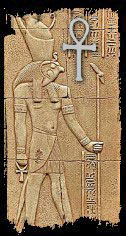 Several early Christian compositions unearthed in Egypt additionally defined the Egyptian Ankh Cross, which also included works from Sextus the Pythagorean, parts of Plato’s Republic on the Just-Man crucified, and extracts from the zodiacal Hermetica.In the Greco-Roman world, from where Christianity later flourished, the most dominant cult (1000 BC) of a savior nailed upon a crucifix was that also of the pagan fertility god Osiris-Dionysus (left), who suffered persecution, died, and then rose again from the dead. Only was it until the late 5th century that genuine portrayals of Jesus on a crucifix were found, as before this time however, artifacts had all but depicted Jesusas the fish, or as the shepherd, but never on a Cross.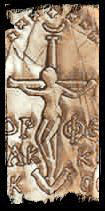 Felix Marcus Minucius, one of the early Christian fathers even discredited the whole idea that Christians worshiped the Cross, declaring that,  “You it is, ye Pagans, who are the most likely to adore crosses. Your winning trophies not only represent simple crosses, but a cross with a man on it”.To historians like Tacitus, the clans of Europe (goddess Europa) even deemed her the deity to whom all else was subject and duteous. In Athens, the Virgin Mother goddess Athena, like Jesus, also raised a jury of twelve over which she presided. Notable philosophers (“Lover of Sophia”) such as Socrates even became conversant on a Pythagorean (python/serpent) priestess who taught him the decree of affinity as according to Plato. In ancient India, she was held as the Mother of the Brahmana, Aditi, who likewise gave birth toAdityas, the twelve Suns/Sons annually, subsequently becoming one Sun god fused upon twelve disciples.many of the world’s crucified godmen have their traditional birthday on December 25th (“Christmas”). This is because the ancients recognized that from an earthcentric perspective the Sun makes an annual descent southward until December 21st or 22nd, the winter solstice, when it stops moving southerly for three days and then starts to move northward again. During this time, the ancients declared that “God’s Sun” had “died” for three days and was “born again” on December 25th. The ancients realized quite abundantly that they needed the Sun to return every day and that they would be in big trouble if the Sun continued to move southward and did not stop and reverse its direction. Thus, these many different cultures celebrated the “Sun of God’s” birthday on December 25th.The winter solstice also became the birthday of multiple resurrecting fertility gods including Attis, Frey, Thor, Dionysus, Osiris, Adonis, Mithra, Tammuz, Cernunnos as mentioned above. Romans alike celebrated the festival of the Saturnalia from December 17th to the 24th to honor the Greek god Saturn, and originated as a thanksgiving celebration to commemorate the winter planting that consisted of a period of goodwill, devoted to visiting friends and swapping gifts.Socrates, Plato and Aristotle surely knew that Zeus, the sky god father figure who migrated to Greece from India and/or Egypt, was never a real person, despite the fact that the Greeks have designated on Crete both a birth cave and a death cave of Zeus.  The Greek historian Herodotus associated both the Greek god Zeus, and the Roman god Jupiter Amon, with the Egyptian god Osiris.Many Scholars now agree that Paul, the founder of Christianity, likewise subsisted as the Pythagorean philosopher “Apollonius of Tyana” (after the Sun god Apollo) who was the former Solar Messiah to the figure of Jesus Christ.   Many Roman writers reference Apollonius as “Pol” and various comparisons have been made between them, such as being located at Tarsus, Ephesus and Rome at exactly the same time of each other. Pol also had a companion called Demas, as Paul does with Damis.The Catacombs in Rome offer some of the most vital forms of evidence between paganism and Christianity. The Catacombs eventually ceased after Christians came into jurisdiction and were later only rediscovered in 1578, where they were first thought to be ruins of ancient cities.   The catacombs extended six miles deep underground, and are also considered the single most precious collection of early Pagan and Christian art in the entire world. Believe it or not, Rome has some 600 miles of catacombs altogether, and today can even be found pictures of the baby Horus being held by the Virgin Isis-Meri (Mary) in what scholars have claimed is the original “Madonna and Child”. Hundreds of temples, sculptures, fragments and inscriptions dedicated to Mithras have likewise been found. The Mithraic cave temple on Vatican Hill that was seized and destroyed by literalist Christians in 376 CE, also lies directly underneath the Vatican.   In Britain, Mithra shrines have been uncovered under St. Pauls cathedral. Also at Segentium on the Welsh border, and others on Hadrian wall on the Scottish border, and anywhere near old Roman garrison towns. In fact, every Roman garrison town had its Mithra temple and shrine. “Roman sources that mention Jesus are all dependent on Christian reports. Jesus‘ trial did not make headlines in Rome, and the archives there had no record of it. If archives were kept in Jerusalem, they were destroyed when revolt broke out in 66 CE or during the subsequent war. That war also devastated Galilee. Whatever records there may have been did not survive. When he was executed, Jesus was no more important to the outside world than the two brigands or insurgents executed along with him, whose name we also do not know.”The word “Easter” stems from the Anglo-Saxon goddess of fertility “Eastra”, or Oestre. In Latin, Ishtar or Astarte. In the Old Testament, Astarte the Phoenician goddess of fertility was called “Ashtoreth the goddess of the Sidonians” and Ashtaroth, for which a great Spring festival was held in her honor.Pagan Destruction Chronology (314-870 C.E)Source: Demolish Them!  Vlassis R. Rassias, Es Edafos Ferein – «Ες Έδαφος Φέρειν»edisi ke-2, Athens, 2000, ISBN 960-7748-20-4314 Immediately after its full legalization, the Christian Church attacks the gentiles (non-Christians). The Council of Ancyra denounces the worship of Goddess Artemis.324 The emperor Constantine declares Christianity as the only official religion of the Roman empire. In Dydima, Minor Asia, he sacks the Oracle of the god Apollo and tortures the pagan priests to death. He also evicts all non-Christian peoples from Mount Athos and destroys all the local Hellenic temples.326 Constantine, following the instructions of his mother Helen, destroys the temple of the god Asclepius in Aigeai of Cilicia and many temples of the goddess Aphrodite in Jerusalem, Aphaca, Mambre, Phoenice, Baalbek, etc.330 Constantine steals the treasures and statues of the pagan temples of Greece to decorate Nova Roma (Constantinople), the new capital of his Empire.335 Constantine sacks many pagan temples of Minor Asia and Palestine and orders the execution by crucifixion of “all magicians and soothsayers.” Martyrdom of the neoplatonist philosopher Sopatrus.380 On 27th February, Christianism becomes the exclusive religion of the Roman empire by an edict of the emperor Flavius Theodosius, requiring that: All the various nations which are subject to our clemency and moderation should continue in the profession of that religion which was delivered to the Romans by the divine Apostle Peter.389 to 390 All non-Christian date-methods are outlawed. Hordes of fanatic hermits from the desert flood the cities of the Middle East and Egypt and destroy statues, altars, libraries and pagan temples, and lynch the pagans. Theophilus, Patriarch of Alexandria, starts heavy persecutions against non-Christian peoples, turns the temple of Dionysos into a Christian church, burns down the Mithraeum of the city, destroys the temple of Zeus and burlesques the pagan priests before they are killed by stoning. The Christian mob profanes the cult images.391 On 24th February, a new edict of Theodosius prohibits not only visits to pagan temples but also looking at the vandalized statues. New heavy persecutions all around the empire. In Alexandria, Egypt, pagans, led by the philosopher Olympius, revolt and after some street fights they lock themselves inside the fortified temple of god Serapis (the Serapeion). After a violent siege, the Christians take over the building, demolish it, burn its famous library and profane the cult images.395 Two new edicts (22nd July and 7th August) cause new persecutions against pagans. Rufinus, the eunuch Prime Minister of emperor Flavius Arcadius directs the hordes of the baptized Goths (led by Alaric) to the country of the Hellenes. Encouraged by Christian monks the barbarians sack and burn many cities (Dion, Delphi, Megara, Corinth, Pheneos, Argos, Nemea, Lycosoura, Sparta, Messene, Phigaleia, Olympia, etc.), slaughter or enslave innumerable gentile Hellenes and burn down all the temples. Among others, they burn down the Eleusinian Sanctuary and burn alive all its priests (including the hierophant of Mithras Hilarius).397 “Demolish them!”. Flavius Arcadius orders all the still standing pagan temples to be demolished.398 The Fourth Church Council of Carthage prohibits to everybody, including to the Christian bishops, the study of the books of the pagans. Porphyrius, bishop of Gaza, demolishes almost all the pagan temples of his city (except 9 of them that remain active).429 The temple of goddess Athena (Parthenon) on the Acropolis of Athens is sacked. The Athenian pagans are persecuted.440 to 450 The Christians demolish all the monuments, altars and temples of Athens, Olympia, and other Greek cities.448 Theodosius II orders all non-Christian books to be burned.450 All the temples of Aphrodisias (the City of the Goddess Aphrodite) are demolished and all its libraries burned down. The city is renamed Stavroupolis (City of the Cross).482 to 488 The majority of the pagans of Minor Asia are exterminated after a desperate revolt against the emperor and the Church.542 Justinianus allows the inquisitor Ioannis Asiacus to convert the pagans of Phrygia, Caria and Lydia, Minor Asia. Within 35 years of this crusade, 99 churches and 12 monasteries are built on the sites of demolished pagan temples.556 Justinianus orders the notorious inquisitor Amantius to go to Antioch, to find, arrest, torture and exterminate the last non-Christians of the city and burn all the private libraries down.562 Mass arrests, burlesquing, tortures, imprisonments and executions of gentile Hellenes in Athens, Antioch, Palmyra and Constantinople.578 to 582 The Christians torture and crucify gentile Hellenes all around the Eastern Empire, and exterminate the last non-Christians of Heliopolis (Baalbek).580 The Christian inquisitors attack a secret temple of Zeus in Antioch. The priest commits suicide, but the rest of the pagans are arrested. All the prisoners, the Vice Governor Anatolius included, are tortured and sent to Constantinople to face trial. Sentenced to death they are thrown to the lions. The wild animals being unwilling to tear them to pieces, they end up crucified. Their dead bodies are dragged in the streets by the Christian mob and afterwards thrown unburied in the dump.692 The “Penthekto” Council of Constantinople prohibits the remains of Calends, Brumalia, Anthesteria, and other pagan/Dionysian celebrations.850 to 860 Violent conversion of the last gentile Hellenes of Laconia by the Armenian “Saint” Nikon.http://www.bibliotecapleyades.net/biblianazar/esp_biblianazar_33.htmWe know there were many deities that were worshiped.  Below we need more studying and proof but interesting.https://www.britannica.com/topic/Serapishttps://www.britannica.com/topic/Horushttps://www.britannica.com/topic/Osiris-Egyptian-godhttps://www.britannica.com/biography/Mithradates-VI-Eupatorhttp://noahide-ancient-path.co.uk/index.php/judaism-articles/judaism-v-christianity/2013/07/historical-evidence-that-proves-jesus-christ-never-existed/The origin of the “Savior” – Later becoming the person worshipped today as Jesus ChristPtolemy 1 Meryamun Setepenre (c.a. 367-283 B.C.E- Before Common Era) (aka Soter) (“Soter” means savior) became the first European pharaoh of Egypt through military force led by Alexander the Greek (a.k.a Alexander the Great). When Ptolemy became pharaoh in Egypt he wanted the Egyptians to consecrate him as a god, and wanted to be called a god because that is the title all the pharaohs of Egypt were called prior to him. However, the people of Egypt refused to call him a god because they knew the only reason he became a pharaoh is through force, so in “305 BC -Ptolemy took the title of Pharaoh, taking the Egyptian name Meryamun Setepenre, which means “Mery Beloved of Amun (Amun means God) Chosen of Ra(Ra means God)”, and because the Egyptians refusal to acknowledge him as a God, he began killing the people of Egypt which caused the Egyptian priests at Memphis to give into his request by agreeing to consecrate him to priesthood, in order to save their own lives.The key words in the above passage to keep in mind during your reading: Meryamun, Setepenre, Soter, which are words that was used to create the fictitious character of JESUS CHRIST in AD by Roman Emperor Constantine (Meryamun, Setepenre, Soter were used in B.C). The images of Ptolemy below which are similar to the images that are depicted as “Jesus” today, was forced upon the Africans and was ordered to be worshipped by the people of Rome. Let us continue to A.D.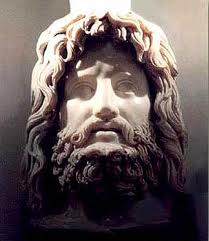 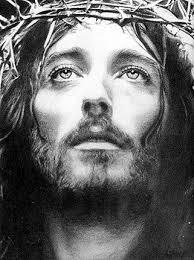 Serapis Christus Greco Roman c.a 135 B.C.E. The marble image in the London museum is the image they use of Christ (Jesus) today. Christus was also the nickname for Serapis.What is Serapis? (Origin of JESUS CHRIST?)Ptolemy’s rule was to create a deity that would be worshipped by both the Egyptians and the Greeks. He created “Serapis “ the made up Graeco-Egyptian god that was invented in the 3rd century BC portrayed as Greek in appearance, but with Egyptian accessories, representing both wealth and resurrection.“Egypt which you commended to me my dearest Servianus I have found to be wholly fickle and inconsistent and continually wafted about by every breath of fame. The worshippers of Serapis here are called Christians and those who are devoted to the god Serapis (I find) call themselves Bishops of Christ. Hadrian to Servianus 134 AD.”Constantine the Greek (a.k.a Constantine the Great) Roman Emperor from 306 to 337, is known for being the first Roman emperor to be converted to Christianity which strangely enough……….Arius of Libya (256-356 A.D) born of African descent centuries after Ptolemy 1, had a problem with the Roman empire teaching the Africans and the people of Rome to worship a statue and celebrating death. He was considered a heretic a professed believer (of God) who maintains religious opinions contrary to those accepted by his or her church (what religious authorities usually controlled by government deem as the truth). He start attracting so many followers because his teachings were contrary to the Romans that Constantine called the council by summoning all the bishops to discredit Arius, The Council of Nicaea. During the time when this meeting was called upon there was no mention of Jesus Christ at all, no man had ever existed by the name JESUS Christ, and an important fact is this all took place Anno Domino (A.D) (which Christians claim means after the death of Christ) but in Latin means in the year of the lord. The name Jesus Christ didn’t exist before the meeting was called (read the statements made during that timeframe) it was only after that they present to the people the name JESUS CHRIST.  What Lord are they referring to? Kings have always been referred to as Lords or gods.If Jesus Christ didn’t exist during the time this meeting took place nor ever heard of whom are people worshipping today? Serapis Christus?Nicean creed which became the statement of the Christian faith was written decreed and sanctified by 318 Roman Catholic bishops at the council in 325 AD (some believe this transformation took place “Council of Chalcedon” 451AD).The authorities shut Arius down and threatened him under death to keep his mouth shut. They positioned the creed during the time when people start becoming aware of the lies and deception, and ordered all books to be burned destroying all ancient writings “no evidence no argument”, and the outcome was the transformation from Serapis Christus which means Christ the savior, to Jesus Christ by edict of Emperor Constantine in 325 AD.Do your research Christians. There may have been a man that walked the earth in the land known as Nazareth that attempted to guide the people back to righteousness but this man was not JESUS CHRIST. You see no mention of any man in Nazareth named JESUS mentioned during the meetings in Rome, or of a woman named Mary (the virgin) giving birth to a child named Jesus.This would explain why there is so much emphasis put on JESUS CHRIST in the bible, and further explains why all of a sudden God had to have a “son” (sun of God was turned it the son of God by Europeans which is why every picture of Jesus the sun is behind his head. (Sun Ra, Sun of Ra (God). The man you acknowledge as Jesus Christ of Nazareth was born 4 B.C; all of the above took place before that date. http://www.unbiasedtalk.com/the-intellects/historical-evidence-that-proves-jesus-christ-never-existed-and-was-created-by-constantine-romans/We know there were many deities that were worshiped.  Below we need more studying and proof but interesting.http://noahide-ancient-path.co.uk/index.php/judaism-articles/judaism-v-christianity/2014/05/5711/At the Council of Nicaea, Constantine gathered together all the “presbyters” (pagan priests) of his day and all their gods and saviors and had them debate together in an attempt to create one composite “god” they all would agree to worship.  This new “god” would be given all the combined attributes and basic life stories of the their gods rolled into one.The list of gods represented by their respective “priests” included Eastern and Western gods and goddesses: Jove, Jupiter, Salenus, Baal, Thor, Gade, Apollo, Juno, Aries, Taurus, Minerva, Rhets, Mithra, Theo, Fragapatti, Atys, Durga, Indra, Neptune, Vulcan, Kriste, Agni, Croesus, Pelides, Huit, Hermes, Thulis, Thammus, Eguptus, Iao, Aph, Saturn, Gitchens, Minos, Maximo, Hecla and Phernes and many more.  It was in this “context” that the “god” Jesus H. Christ was created.  The long list was narrowed down to the main gods of the Roman Aristocracy (Zeus and the son of Zeus Apollo) and the gods worshipped by the bulk of the common people (Julius Caesar and the sun god Mithra) along with the Eastern god Krishna.Up until the First Council of Nicaea, the Roman aristocracy primarily worshipped two Greek gods-Apollo and Zeus-but the great bulk of common people idolized either Julius Caesar or Mithras (the Romanized version of the Persian deity Mithra who was an incarnation of the Babylonian Tammuz). Caesar was deified by the Roman Senate after his death (15 March 44 BC) and subsequently venerated as “the Divine Julius” (very close to the name “Jesus”). The word “Saviour” was affixed to his name, its literal meaning being “one who sows the seed”, i.e., he was a phallic god making him Julius Christ.Julius Caesar (the initials JC and the name itself is very similar to Jesus Christ) was hailed as “God made manifest and universal Saviour of human life” as this new god would take on those same attributes i.e. God in the flesh (a contradiction of scripture as YHVH denied ever being a man or the son of man Numbers 23:19), and his successor Augustus was called the “ancestral God and Saviour of the whole human race” (Man and his Gods, Homer Smith, Little, Brown & Co., Boston, 1952).So Julius was known as “Julius Christos” making it very easy for his followers to accept the new god “Jesus Christ”.  Emperor Nero, whose original name was Lucius Domitius Ahenobarbus, was immortalized on his coins as the “Saviour of mankind”. The Divine Julius as Roman Savior and “Father of the Empire” was considered “God” among the Roman uneducated pagan population for more than 300 years. He was the deity in some Western pagan priestly texts, but was not recognized in the Eastern parts of the realm or Oriental writings.  So Constantine was forced to include the Eastern realm god Krishna (or Christ in English).Constantine had a political problem that required a religious solution it is that simple.  This “political problem” required he create a “god” that those who worshipped Julius would accept that would be acceptable to the factions in the Eastern and Orient who worshipped Krishna.  All of these godsJove, Jupiter, Salenus, Baal, Thor, Gade, Apollo, Juno, Aries, Taurus, Minerva, Rhets, Mithra, Theo, Fragapatti, Atys, Durga, Indra, Neptune, Vulcan, Kriste, Agni, Croesus, Pelides, Huit, Hermes, Thulis, Thammus, Eguptus, Iao, Aph, Saturn, Gitchens, Minos, Maximo, Hecla and Phernes and many more  were narrowed down from literally hundreds down to 53 then after much debate down to only 5 through balloting: Caesar, Krishna, Mithra, Horus and Zeus (Historia Ecclesiastica, Eusebius, c. 325).  So we were given the god Jesus H. Christ literally by a group of pagan priests who cast their “vote” for their pagan god by ballot!To make a very long and detailed story short, the council could not come to a decision on just one god they all could accept, so Constantine exercised his authority as Emperor and High Priest to consolidate the 3 primary gods that would effectively represent the Greek masses and the Eastern and the Oriental religions of the Roman Empire.  Every one of these so called “gods” are nothing more than later incarnations of the Babylonian Religion whose saviour was Tammuz the second member of the Babylonian Trinity and son/sun of “God”.  So, Constantine chose the following “gods” to unite his empire:To placate the powerful British factions he chose the great Druid god which was the sun god Hesus (an incarnation of Nimrod/Tammuz),To placate the faction from Egypt he chose the Assyrian sun god Horus (an incarnation of Nimrod/Tammuz).To placate the Eastern/Oriental factions he chose the Eastern Saviour-god, Krishna (Krishna is Sanskrit for Christ) (an incarnation of Nimrod/Tammuz).These three main sun god / saviors were then united into one composite deity called Hesus Horus Krishna which later became known in its English derived name as Jesus H. Christ.  Satisfying the Julius, Esu, Horus, and Krishna faithful who made up the vast majority of his empire. Constantine now had a “god” for his new religion which was not new at all but the rebirth of Babylonian sun worship.  A “god” easily acceptable by all throughout his realm.